Document entériné par le Groupe Spécialisé n° 20 - Édité le 19/05/2024Liste minimale des éléments habituellement demandés par le Groupe SpécialiséGroupe Spécialisé n° 20 « Produits et procédés spéciaux d'isolation »Famille de produits ou procédés : Rupteur de ponts thermiques structuraux en Isolation Thermique Extérieure (ITE)1. PréambuleValidé par le Groupe Spécialisé le 26/01/2023DescriptionDéfinition d’un rupteur de pont thermique structurel (hors rupteurs planchers à poutrelles) en ITE :Procédé structural constituant une coupure de continuité du gros-œuvre, plus particulièrement entre le balcon (ou acrotère et autres éléments rapportés en façade (casquette, bandeau, …)) et la façade, capable de transmettre des efforts du balcon à la façade porteuse et permettant de diminuer le pont thermique linéique ψ. Dans la suite du document on utilisera la dénomination ‘rupteur’.Remarques préalables :Un Avis Technique est émis pour un procédé, un domaine d’emploi, une mise en œuvre et un dimensionnement. Les demandes concernant des rupteurs de conception et d’utilisation distinctes devront faire l’objet de demande d’Avis Techniques distinctes. Les rupteurs thermiques en ITI et en ITE doivent faire l’objet de deux Avis Techniques séparés compte tenu des différences liées aux domaines d’emplois et réglementations applicables.Ce document ne concerne que les rupteurs utilisés en Isolation Thermique par l’Extérieur.Les procédés de rupteurs de ponts thermiques sont évalués par le Groupe Spécialisé n°3.1 avec consultation du GS n°20 ou de son Rapporteur (aspects thermiques). Il conviendra d’apporter des descriptions et des justifications spécifiques pour chaque type de support visé (béton armé, maçonnerie, MCI…).Le repère utilisé dans la suite du document est décrit ci-dessous :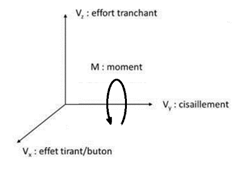 2. Domaine d'emploiValidé par le Groupe Spécialisé le 08/10/2019DescriptionDomaine d’utilisation revendiqué:Catégorie d’ouvrage (vis-à-vis de la réglementation incendie, thermique et acoustique) ;Situation de projet sismique (catégorie d’ouvrage et zone vis-à-vis de la réglementation sismique) suivant l’arrêté du 22 octobre 2010 modifié ;Dimensions de l’élément (vis-à-vis des effets du vent et de la dilatation thermique) ;Type de murs visés (béton armé coulé sur place ou préfabriqué, maçonnerie) ; Type de dalles/balcons ou acrotère visés (béton armé coulé en place, préfabrication…) et types d’éléments rapportés en façade visés (bandeau, casquette, …);Préciser si l’intégralité du linéaire balcon ou acrotère/façade est traitée  (système mixte liaison béton /rupteur thermique ; …).3. Description du rupteurValidé par le Groupe Spécialisé le 08/10/2019DescriptionPréciser explicitement la gamme de rupteurs viséesCritères d'évaluationLa gamme de rupteurs visés dans l’Avis Technique doit concerner des rupteurs de conception similaires, réalisés avec les mêmes matériaux et utilisés dans la même configuration.4. Éléments constitutifs et matériaux4.1. Définition des différents modèlesValidé par le Groupe Spécialisé le 08/10/2019DescriptionDéfinition des différents modèles de la gamme visés dans l’Avis Technique ;Définition de la géométrie des rupteurs (hauteur, largeur, nombre de barres, diamètre des barres…) ;Définition de la nuance d’acier (ou des nuances d’acier) utilisé ;Définition de l’isolant utilisé (type d’isolant, épaisseur minimale et maximale…) ;Autres matériaux (butons, etc.)Définition des produits accessoires (angles, trémies, refend, etc.).4.2. IsolantValidé par le Groupe Spécialisé le 26/01/2023DescriptionJD 19-6 :Justifier pour les isolants utilisés pour les rupteurs :Rapport d’essais de réaction au feu et rapport de classementRapport d’essais des autres caractéristiques : mécaniques (compression, …), thermiques, résistance à la diffusion de la vapeur d’eau, absorption d’eau, ….Le titulaire d’Avis Technique doit avoir la responsabilité sur ces rapports d’essais.Tableau de contrôles réalisées sur chaque isolant revendiqué :JD 19-6 + JD 19-7 :Justifier pour les isolants utilisés pour les rupteurs :Rapport d’essais de réaction au feu et rapport de classementRapport d’essais des autres caractéristiques : mécaniques (compression, …), thermiques, résistance à la diffusion de la vapeur d’eau, absorption d’eau, ….Le titulaire d’Avis Technique doit avoir la responsabilité sur ces rapports d’essais.  Le produit isolant utilisé doit être celui utilisé pour les essais « feu » et APL   Tableau de contrôles réalisées sur chaque isolant revendiqué :  En usine : Matière première, pendant la fabrication, sur produit fini  Par un laboratoire extérieur : thermique, mécanique, ….  Il doit y être précisé :Les méthodes d’essais,  Les fréquences de contrôles,  Exemple d’étiquette, Fiche technique pour chaque isolant revendiqué  Donner les noms des produits isolants utilisés  DoP pour chaque isolant revendiqué.  Les isolants revendiqués doivent être compatibles avec l’appréciation laboratoire  Préciser dans le DTED pour tous les isolants revendiqués :  Caractéristiques déclarées et utiles (conductivité thermique, résistance thermique, …)  Etablir une trame de rédaction sur les caractéristiques des isolants  Epaisseurs  Masse volumique  DoP (n°)  Certificats : n°  etc.  Préciser comment est identifié le produit isolant sur le marché : § identification  Le GS20 demande de fermer les procédés : tous les isolants doivent être identifiés et justifiés  Le produit isolant doit être identifié avec sa destination commerciale  En usine : Matière première, pendant la fabrication, sur produit fini  Par un laboratoire extérieur : thermique, mécanique, ….5. Fabrication et assurance qualitéValidé par le Groupe Spécialisé le 08/10/2019DescriptionLa méthodologie de fabrication des produits constitutifs et le process d’assemblage du rupteur doivent être détaillés.Le système de contrôle qualité (interne et externe) mis en œuvre doit être décrit. Il convient de lister les contrôles réalisés sur les matières premières, en cours de production et sur les produits finis. Pour chaque contrôle, préciser l valeur-cible, la tolérance et la fréquence de contrôle.JustificationLes noms et localisations des usines concernées doivent être indiqués dans le Dossier Technique.6. Identification du produitValidé par le Groupe Spécialisé le 08/10/2019DescriptionPréciser comment sont identifiés les produitsCritères d'évaluationS’assurer qu’aucune erreur n’est possible lors de la pose (pas de confusion possible avec un autre rupteur de la gamme éventuellement présent sur chantier, pas de pose à l’envers possible…)7. Commercialisation et assistanceValidé par le Groupe Spécialisé le 08/10/2019DescriptionDistribution : Exploitation commerciale, mode de distribution, nature et contenu de la formation des entreprises ;Assistance technique : Description de l’assistance technique à apporter pour le dimensionnement, la mise en œuvre et le respect des prescriptions techniques de l’Avis Technique .8. Livraison, stockage et traçabilitéValidé par le Groupe Spécialisé le 08/10/2019DescriptionPréciser comment sont identifiés les produits.JustificationS’assurer qu’aucune erreur n’est possible lors de la pose (pas de confusion possible avec un autre rupteur de la gamme éventuellement présent sur chantier, pas de pose à l’envers possible…).9. Règles de conception9.1. Conception statiqueValidé par le Groupe Spécialisé le 08/10/2019DescriptionL’insertion de rupteurs dans le bâtiment va modifier le comportement de l’élément porté (balcon, acrotère, …) sur un certain nombre d’aspects qu’il conviendra d’évaluer. Le principe de base est d’étudier le comportement des rupteurs sous les actions concomitantes des actions gravitaires, vent, dilatation thermique et retrait, sismique, sous les combinaisons d’actions suivant l’EC0, à l’ELS et ELU, dans toutes les situations de projet.Méthode de dimensionnementIdentification des capacités résistantes du rupteur sous sollicitations statiques (ELS, ELU) : (Vx,d ; Vy,d ; Vz,d ; MRd)Méthodologie de dimensionnement des rupteurs :Méthode de calcul des sollicitations par le bureau d’études structure de l’opérationComparaison avec les capacités résistantes et détail de la méthodologie de prise en compte de la concomitance des sollicitations et des aspects de robustesse. Déformation du balcon: La liaison balcon/façade étant assouplie par l’insertion de rupteurs, la flèche du balcon va être accentuée par rapport au cas d’une liaison continue traditionnelle. Il convient de détailler la méthodologie de calcul de la flèche (et de la contre-flèche éventuelle) du balcon afin de tenir compte de l’influence des rupteurs.JustificationCas 1 - Caractérisation par essais: Afin de pouvoir appliquer la méthode d’exploitation statistique de l’Annexe D de l’Eurocode 0 (§D7.2), il convient de réaliser 3 essais de caractérisation pour chaque capacité résistante de chaque modèle de la gamme.Cas 2 - Caractérisation analytique  (si principes et méthodes de calcul connus (Eurocodes, Model Code, …) ) avec validation par essai : il est possible de calculer les capacités résistantes analytiquement à condition de détailler le modèle analytique utilisé. Un essai de validation de ce modèle analytique dans chaque direction (pour chaque capacité résistante) est nécessaire. Dans le cas d’une gamme étendue, il conviendra de démontrer que la validation expérimentale justifie le modèle analytique pour la totalité de la gamme.Dans tous les cas, il conviendra de justifier la méthodologie de prise en compte de la concomitance des sollicitations sur lacapacité résistante des rupteurs thermiques.Si l’utilisation pour des murs préfabriqués et maçonnerie est visée, des études et dispositions constructives spécifiquessont à prévoir9.2. Prise en compte de la dilatation thermique et du retraitValidé par le Groupe Spécialisé le 08/10/2019Description-Méthode de dimensionnement-Sous l’effet des conditions climatiques extérieure et du retrait, les éléments béton exposé vont se dilater (cas été) ou se contracter (cas hiver).Il convient de déterminer l’espacement maximal entre joints de fractionnement permettant aux rupteurs de continuer à transmettre les charges dans leur domaine élastique à l’ELS (Sous Combinaison fréquente). Les effets du retrait peuvent être négligés pour cette vérification de non plastification à l’ELS sous combinaison fréquente. Le calcul de l’espacement maximum entre joints de fractionnement doit être réalisé sous la combinaison de charge {G+0.5T+0.3Q}  pour l’ensemble de la gamme de rupteur visée. Ce calcul devra être réalisé pour des valeurs de G et de Q correspondant à un cas enveloppe du domaine d’utilisation de chaque gamme de rupteur.Pour cette vérification, on pourra considérer par défaut un différentiel thermique entre façade et élément porté considéré  -ΔT=30°C (24°C en régime permanent; ±6°C variation journalière) NOTA : les distances entre joints de fractionnement devront également être conformes aux règles de l’art (DTU 20.1,  FD-P18-717, …).Critères d'évaluationStabilité des éléments de structure à l’ELUNon-plastification des rupteurs à l’ELSCapacité de déformation post-élastique du rupteur suffisante pour équilibrer les sollicitations à l’ELU (charges permanentes, charges d’exploitation, gradient thermique, …).9.3. Conception sismiqueValidé par le Groupe Spécialisé le 24/01/2024DescriptionIdentification des capacités résistantes du rupteur sous sollicitations sismiques (ELS, ELU) : (Vx,d,s ; Vy,d,s ; Vz,d,s ; MRd,s)Méthode de dimensionnementCalcul des sollicitations par le bureau d’études structure de l’opération suivant le §4.3.5 de la norme NF EN 1998-1 pour les acrotères et bandeaux filants en saillie. Les acrotères et les bandeaux filants en saillie peuvent être considérés comme des éléments non structuraux au sens de la norme NF EN 1998-1.Calcul des sollicitations par le bureau d’études structure de l’opération suivant la norme NF EN 1998-1 pour les balcons. Les balcons sont des éléments sismiques secondaires au sens de la norme NF EN 1998-1. L'action thermique et l'action sismique ne sont pas concomitantes.Comparaison avec les capacités résistantes sous sollicitations sismiques et détail de la méthodologie de prise en compte de la concomitance des sollicitations.JustificationCas 1 : Caractérisation par essais: Afin de pouvoir appliquer la méthode d’exploitation statistique de l’Annexe D de l’Eurocode 0 (§D.7.2), il convient de réaliser 3 essais de caractérisation pour chaque capacité résistante de chaque modèle de la gamme. Cas 2 : Caractérisation analytique (si principes et méthodes de calcul connus (Eurocodes, Model Code, …) ) avec validation par essai : il est possible de calculer les capacités résistantes analytiquement à condition de bien détailler le modèle analytique utilisé. Un essai de validation de ce modèle analytique dans chaque direction est nécessaire. Dans le cas d’une gamme étendue, il conviendra de démontrer que la validation expérimentale justifie le modèle analytique pour la totalité de la gamme.La qualification expérimentale de rupteurs pour une utilisation sous action sismique doit comprendre :Dans le domaine élastique, trains de cycles d’un minimum de 5 cycles et pour, au moins, les niveaux de déplacements suivants de l’ordre de 0,25ey – 0,50ey – 0,75ey et 1,00ey où ey est le déplacement correspondant à l’intersection entre la raideur initiale et la tangente à la courbe dont la pente est égale à 1/10e de la raideur initiale.Dans le domaine plastique, trains de cycles d’un minimum de 3 cycles pour des niveaux de chargement à définir par le demandeur.Note : Les modalités d’essais sont établies en référence au document Recommended testing procedure for assessing the behaviour of structural steel elements under cyclic loads édité par la CCEM (Convention Européenne de la Construction Metallique).Dans tous les cas, il conviendra de justifier la méthodologie de prise en compte de la concomitance des sollicitations sur la capacité résistante des rupteurs thermiques.Exemple de note de calcul :Le §4.3.5 de la norme NF EN 1998-1 concernant les éléments non structuraux pourra être appliqué. Il convient de vérifier l’élément non structural (acrotère, bandeaux filants en saillie, etc.) sous charges ascendantes/descendante (accélération verticale), dans le plan (cisaillement) et hors plan (compression/traction).Le calcul est réalisé considérant les balcons comme des éléments structuraux secondaires au sens de la norme NF EN 1998-1, à moins qu'il ne soit démontré que l'application du §4.3.5 de la norme NF EN 1998-1 est sécuritaire.9.4. RobustesseValidé par le Groupe Spécialisé le 08/10/2019DescriptionVérification de l’aptitude de la structure à soutenir des dommages arbitraires.JustificationVérification de la stabilité d’ensemble en considérant la défaillance d’un élément ponctuel du rupteur pour les vérifications vis-à-vis des combinaisons de charges accidentelles. Par défaut, un coefficient Gamma rep = 1.5 est à considérer sur les capacités portantes.Prise en compte d’une pression localisée isotrope (agissant dans toutes les directions : compression / traction) de 600 daN/m2 (explosion, tornade ou autre) à l’ELU accidentel.Critères d'évaluationStabilité des rupteurs à l’ELU accidentel10. Stabilité à chaudValidé par le Groupe Spécialisé le 08/10/2019DescriptionPour les procédés non traditionnels, le classement R doit être attribué par un PV ou une appréciation de laboratoire agréé. Dans le cas des rupteurs structuraux en ITE, on rentre dans le cadre de la norme EN 1365-5, il s’agit donc bien d’un rapport d’essai suivant un protocole normalisé et complété par un PV de classement proprement dit.JustificationTransmettre un rapport d’essai de résistance au feu avec équivalent de classement suivant la norme EN 1365-5. Il convient de procéder à un essai sur chaque type de support visé.Un PV de classement R établi par un Laboratoire agréé est nécessaire. Pour les critères E et I, si C+D visé, une appréciation de laboratoire établie par un Laboratoire agrée est nécessaire.Un soin particulier doit être apporté à la rédaction du domaine d’application et des règles d’extension afin de bien comprendre quel(s) rupteur(s) de la gamme sont visés. Le domaine d’application doit être précisé en partie Avis.11. Mise en oeuvreValidé par le Groupe Spécialisé le 08/10/2019DescriptionPréparation de la mise en œuvre, positionnement des rupteurs, mise en place du ferraillage, utilisation d’accessoires spécifiques (étaiements, banches, etc.), positionnement des éléments préfabriqués (si visé), coulage du béton.Traitement des points singuliers (angles rentrant et sortant, décalages plancher/balcon, etc.)JustificationNotice de pose, schémas cotés et de coupes verticales et horizontales.L’ensemble des configurations visées doit faire l’objet de schémas.Critères d'évaluationListe des références de réalisations en précisant pour chacune d’elles la situation, le type et la date de mise en service de l’ouvrage, ainsi que les coordonnées des principaux intervenants12. ThermiqueValidé par le Groupe Spécialisé le 08/10/2019DescriptionDescription des performances thermiques (valeurs des ponts thermiques linéiques Ψ et ponctuels Khi éventuels) et les hypothèses de calculs.Les matériaux d'isolation thermique de parois choisis pour le calcul des ponts thermiques (exemple : XPS, Polyuréthane, …) doivent être compatibles avec l’appréciation laboratoire résistance au feu et avec les essais acoustiques éventuels.JustificationJustification de la conductivité thermique des matériaux (Déclaration de performance, certificat ACERMI ou équivalent, rapport d’essai, etc.). La composition de chaque matériau doit être clairement renseignée au CSTB. Lors de l’instruction d’un dossier, il convient d’établir au préalable les conditions aux limites permettant de réaliser les calculs de ponts thermiques couvrant tout le domaine d’emploi revendiqué dans le DTED (épaisseurs, conductivité et/ou résistance thermique). Ces conditions aux limites contiennent toutes les hypothèses nécessaires pour réaliser les calculs en lien avec le domaine d’emploi et doivent être validées par le CSTB avant la réalisation des calculs.Rapport de calcul thermique par un organisme tiers indiquant les valeurs des ponts thermiques linéiques Ψ et ponctuels Khi éventuels dans les configurations visées par le domaine d’emploi et avec les valeurs de coefficients λ utiles pour les matériaux utilisés.Critères d'évaluationLe Groupe Spécialisé n° 20 examinera le dossier afin de formuler un Avis.13. AcoustiqueValidé par le Groupe Spécialisé le 08/10/2019DescriptionJustifier que le procédé de rupteurs thermiques ne modifie pas l’isolement acoustique de la façade et ne détériore pas les performances acoustiques du bâtiment.14. FinitionsValidé par le Groupe Spécialisé le 08/10/2019DescriptionDécrire les solutions de finitions prévues pour les sols et les plafonds accompagnées de schémas.15. Etanchéité des toitures-terrasses (rupteurs d’acrotères) et des balcons/coursivesValidé par le Groupe Spécialisé le 08/10/2019DescriptionDescription de l’étanchéité des toitures-terrasses (rupteurs d’acrotères) et des balcons/coursivesJustification-Justification de la compatibilité des revêtements d’étanchéité prévus dans le cas spécifique des toitures terrasses.-Justification de la bonne tenue de l’isolant du rupteur dans le cas de la mise en œuvre de l’étanchéité à la flamme.-Justification du respect des prescriptions du CPT « Règles de conception des toitures-terrasses, balcons et coursives étanchés sur éléments porteurs en maçonnerie munis de procédés de rupteurs de ponts thermiques faisant l’objet d’un Avis Technique. »Critères d'évaluationLe Groupe Spécialisé n° 5.2 sera consulté pour la validation de ces dispositions.16. Données environnementalesValidé par le Groupe Spécialisé le 08/10/2019DescriptionPréciser si le procédé fait l’objet d’une Déclaration Environnementale (DE) au sens de l’arrêté du 31 août 2015.JustificationDéclaration environnementale au sens de l’arrêté du 31 août 2015 couvrant le procédé.17. RéférencesValidé par le Groupe Spécialisé le 08/10/2019DescriptionListe des références de réalisations en précisant pour chacune d’elles la situation, le type et la date de mise en service de l’ouvrage, ainsi que les coordonnées des principaux intervenants.